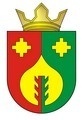 О  признании утратившими силу некоторых постановлений администрации Октябрьского сельского поселения Порецкого района Чувашской Республики        В соответствии с Федеральным законом от 06.10.2003 № 131-ФЗ «Об общих принципах организации местного самоуправления в Российской Федерации», протестом прокуратуры Порецкого района от 23.06.2022 г. № Прдр-20970015-351-22/20970015 администрация Октябрьского сельского поселения Порецкого района  п о с т а н о в л я е т:1.Признать утратившими силу:       -постановление администрации Октябрьского сельского поселения Порецкого района Чувашской Республики от 19.03.2018 № 17 «Об утверждении положения о межведомственной комиссии по признанию помещения жилым помещением, жилого помещения непригодным для проживания и многоквартирного дома аварийным и подлежащим сносу или реконструкции, находящихся на территории  Октябрьского сельского поселения Порецкого района Чувашской Республики»;       - постановление администрации Октябрьского сельского поселения Порецкого района Чувашской Республики от 10.09.2020 № 50 «О внесении изменений в постановление  администрации Октябрьского сельского поселения Порецкого района Чувашской Республики от 19.03.2018 № 17 «Об утверждении Положения о межведомственной комиссии по признанию  помещения жилым помещением, жилого помещения непригодным для проживания и многоквартирного дома аварийным и подлежащим сносу или реконструкции находящихся на территории  Октябрьского сельского поселения Порецкого района Чувашской Республики»;       - постановление администрации Октябрьского сельского поселения Порецкого района Чувашской Республики от 12.05.2022 № 32 «О внесении изменений в постановление администрации Октябрьского сельского поселения «Об утверждении Положения о межведомственной комиссии по признанию помещения жилым помещением, жилого помещения непригодным для проживания и многоквартирного дома аварийным и подлежащим сносу или реконструкции, находящихся на территории Октябрьского сельского  поселения Порецкого района  Чувашской Республики»  от 19.03.2018 № 17».2. Настоящее постановление вступает в силу со дня  его официального опубликования.Глава   Октябрьского сельскогопоселения                                                                                                                     В.А.ОрловАдминистрацияОктябрьского сельского              поселения Порецкого районаЧувашской РеспубликиПОСТАНОВЛЕНИЕЧăваш РеспубликинПăрачкав районĕнОктябрьское ял поселенийĕнадминистрацийĕЙЫШĂНУ            28.06.2022 № 49          28.06.2022 № 49с. АнтипинкаАнтипинка сали